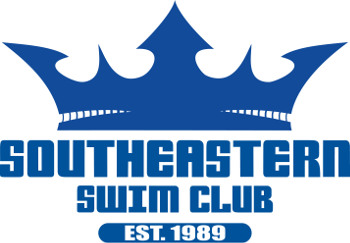 Founded 30 years ago, it’s time to join the winning tradition!Southeastern Swim Club Spring Tryout Dates are as follows:Tuesday, March 12th -- 5 to 6:30 pmThursday, March 14th -- 5 to 6:30 pmMonday, March 18th -- 5 to 7 pmWednesday, March 20th -- 5 to 7 pmSaturday, March 23rd -- 9 to 11 amMore tryout & practice information can be found at www.southeasternswim.org SSC Prospective New Member   ______________________________Referral Family   ___________________________________